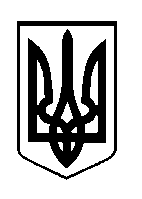 ШОСТКИНСЬКА РАЙОННА РАДАСЬОМЕ СКЛИКАННЯДВАДЦЯТЬ П'ЯТА СЕСІЯР І Ш Е Н Н Ям. ШосткаПро депутатський запит депутата районної  ради  Башлак В.П.  про порушення прав територіальних громад Вовнянської та Глазівської сільських рад щодо  добровільного входження  до складу об’єднаної територіальної громади Розглянувши депутатський запит депутата районної ради Башлак В.П. про порушення прав територіальних громад Вовнянської та Глазівської сільських рад щодо добровільного входження до складу об’єднаної територіальної громади, керуючись частиною першою статті 21,  частиною четвертою статті 22 Закону України «Про статус депутатів місцевих рад» та пунктом 9 частини першої статті 43 Закону України «Про місцеве самоврядування в Україні», районна рада вирішила:1.Підтримати  депутатський запит депутата районної ради Башлак В.П. про порушення прав територіальних громад Вовнянської та Глазівської сільських рад щодо добровільного входження до складу об’єднаної територіальної громади.2.Направити депутатський запит голові Шосткинської районної державної адміністрації  для розгляду порушеного в ньому питання і надання відповіді по суті депутату Башлак В.П. та районній раді в місячний термін.  Голова					      	   	 	В.О. Долиняквід 17 серпня 2018 року